       بسم الله الرحمن الرحيم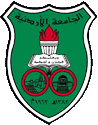     الجامعة  الأردنية                                خطة المادة                                كلية الشريعة   ـــ   قسم أصول الدين  يهدف هذا المساق إلى تزويد الطالب بأهم المصطلحات في العلوم الإسلامية المختلفة، خاصة ما يتعلق بالقرآن والسنة والدعوة والعقيدة والفقه، وذلك من أجل تهيئة الطالب للتعامل مع الناطقين بالإنجليزية ومع الكتب الإسلامية باللغة الإنجليزية،ويتضمن المساق دراسة نصوص من القرآن الكريم والحديث الشريف والفقه الإسلامي، ونصوصاً إسلامية عامة تعنى ببعض القضايا الإسلامية الملحة كالمرأة والإرهاب والجهاد والديمقراطية وغيرهايعرف بأهم المصطلحات والمفردات الإسلامية باللغة الانجليزيةيتمكن من امتلاك القدرات للحوار والنقاش في المسائل الإسلامية باللغة الانجليزيةيعرف المعلومات الرئيسة الضرورية لطالب الشريعة باللغة الانجليزيةيستطيع الرد على الشبهات التي يطرحها غير المسلمين عن الإسلاميكتسب المهارات الضرورية للداعية المسلم باللغة الانجليزية* المحاضرات والعرض والحوار والمناقشة			* المهمات والواجبات.* البحث							* التعليم المشترك* العصف الذهني Islamic Culture and Thought /by Muhammad Khazir Al-Majali.General Introduction to Islam /by Ali al-Tantawi.Islam in Focus / by Hammudah Abd Alati.Towards Understanding Islam / by Sayyid Abul A'la Mawududi.Principles of Islamic Jurisprudence / by Mohammad Hashim Kamali.Shari'ah Law / by Mohammad Hashim Kamali.اسم المادةدراسات إسلامية باللغة الانجليزيةدراسات إسلامية باللغة الانجليزيةدراسات إسلامية باللغة الانجليزيةرقم المادة0401404الساعات المعتمدة3ساعاتمستوى المادةبكالوريوسالمتطلب السابقلا يوجدمواعيد المحاضراتمكان المحاضرةاسم المحاضرهاتف المكتبالساعات المكتبيةالبريد الإلكترونيد. علاء الدين عدوي24120- قسم الدراسات24088- كلية الشريعةa.adawi@ju.edu.joاسم منسق المادةهاتف المكتبالساعات المكتبيةالبريد الإلكتروني----وصف المادةأهداف المادة : يتوقع من الطالب بعد دراسته للمادة أن :أساليب التدريسالمحتوى المحتوى المحتوى المحتوى الأسبوعالموضوعالأسبوعالموضوعالأولمقدمات في أهمية المادة ونظام كتابة النص العربي بالانجليزية.التاسعمناقشة بعض شبهات الإيمان.الثانيمصدر الإسلام الأول : القرآن.العاشرالشخصية الإسلامية وأركان الإسلام.الثالثالمصدر الثاني للإسلام : السنة.الحادي عشرالشخصية الإسلامية الداعية إلى الله والملتزمة بالخلق الأصيل.الرابعأهمية الاجتهاد واللغة والتراث والتاريخ.الثاني عشرموقف المسلم من الاستشراق والتبشير والعلمانية والصهيونية.الخامسالإيمان بالله.الثالث عشرالإسلام والجهاد والشبهات حول الدعوة والجهاد.السادسالإيمان بالملائكة والكتب.الرابع عشرالإسلام والمرأة.السابعالإيمان بالرسل والقدر.الخامس عشرالإسلام والديمقراطية والعمل السياسي.الثامنالإيمان باليوم الآخر.السادس عشرالإسلام والإرهاب.التقييم الأكاديمي:التقييم الأكاديمي:التقييم الأكاديمي:التقييم الأكاديمي:التقييم الأكاديمي:التقييمالدرجةامتحان منتصف الفصل30 %المشاركة وأعمال الفصل20%  الامتحان النهائي50%المراجع الرئيسة و المساندة:المراجع الرئيسة و المساندة:المراجع الرئيسة و المساندة:المراجع الرئيسة و المساندة: